У  К  Р А  Ї  Н  А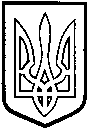 ТОМАШПІЛЬСЬКА РАЙОННА РАДАВ І Н Н И Ц Ь К О Ї  О Б Л А С Т ІРІШЕННЯ №179від 15 грудня 2016 року							11 сесія 7 скликанняПро затвердження технічної документації із нормативної грошової оцінки земельної ділянки водного фонду, що знаходяться в оренді ФОП Мазура Сергія Миколайовича для рибогосподарських потреб на території Вилянської сільської ради, за межами населеного пункту с.Вила, Томашпільського району, Вінницької областіВідповідно до частини 2 статті 43 Закону України «Про місцеве самоврядування в Україні», статей 13, 23 Закону України «Про оцінку земель», керуючись статтями 10, 67, 124, 186 та пунктом 12 розділу 10 «Перехідні положення» Земельного кодексу України, розглянувши представлену відділом Держгеокадастру у Томашпільському районі технічну документацію із нормативної грошової оцінки земельної ділянки водного фонду, що знаходяться в оренді ФОП Мазура Сергія Миколайовича для рибогосподарських потреб на території Вилянської сільської ради, за межами населеного пункту с.Вила, Томашпільського району, Вінницької області, виготовлену ДП «Вінницький науково-дослідний та проектний інститут землеустрою» договір №6770 від 12.10.2016 р., враховуючи висновок постійної комісії районної ради з питань агропромислового комплексу, регулювання земельних ресурсів, реформування земельних відносин, розвитку особистих підсобних господарств,районна рада ВИРІШИЛА:1. Затвердити технічну документацію із нормативної грошової оцінки земельної ділянки водного фонду, що знаходяться в оренді ФОП Мазура Сергія Миколайовича для рибогосподарських потреб на території Вилянської сільської ради, за межами населеного пункту с.Вила, Томашпільського району, Вінницької області загальною площею 2,1379 га. з визначеною нормативною грошовою оцінкою, що складає в цілому 40 778 грн. 00 коп. (сорок тисяч сімсот сімдесят вісім гривень, 00 коп.).2. Контроль за виконанням даного рішення покласти на постійну комісію районної ради з питань агропромислового комплексу, регулювання земельних ресурсів, реформування земельних відносин, розвитку особистих підсобних господарств (Милимуха В.М.).Голова районної ради					Д.Коритчук